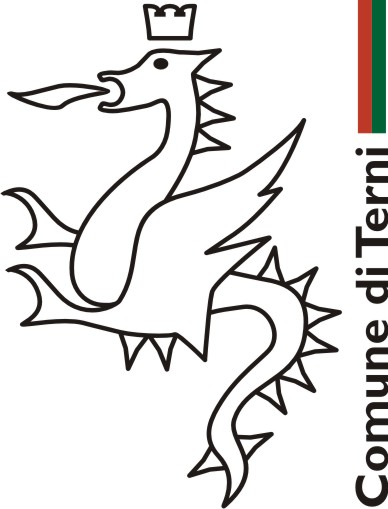 Allegato 4ATTRIBUZIONE PUNTEGGIO AL BANDO PUBBLICO PER LA CONCESSIONE DI CONTRIBUTI - LINEA DI AZIONE 8 - INTERVENTO 43 –- TITOLO INTERVENTO: 43 – Contributi per la ristrutturazione dei locali nel centro storico da adibire ad attività commerciali ed economichePNRR M1C3 INTERVENTO 2.1 ATTRATTIVITA’ DEI BORGHI STORICI. PROGETTO PILOTA PER LA RIGENERAZIONE CULTURALE, SOCIALE ED ECONOMICA DEI BORGHI A RISCHIO ABBANDONO E ABBANDONATI. CESI, PORTA DELL’UMBRIA E DELLE MERAVIGLIE. OPEN DOORS FOR OUTDOOR. CUP F47B22000040004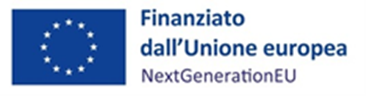 CriterioPunteggiPunteggio Attribuitoa)Immobile costruito prima di 70 anni                                                                     40 puntib)Stato di conservazione dell’immobile (da dimostrare con perizia asseverata da tecnico abilitato)                                                             Buono- 5punti                                                                                                          Medio-10 punti                                                                                                                 Cattivo-20 puntic)Soluzione progettuale per garantire l’accessibilità a tutti gli utenti (attribuibile da dichiarazione a firma di un tecnico abilitato)No = 0 punti                                                                                                           Si = 10 puntid)Rispetto dei criteri del PNRR, TAG climatico e DNSH (attribuibile su impegno a presentare un progetto compatibile con i suddetti criteri, rimettendo, in fase di erogazione del contributo, l’invio di una relazione a firma di un tecnico abilitato e relative check-list)                                       (Allegato 6)           30 punti